私立育民高級工業家事職業學校104學年度精進優質計畫104-6微電影拍攝計畫活動照片研習時間：104年11月01日~104年12月14日研習地點：育民工家研習講師：邱正閔  組長研習主題：「友情育民-分享學習」微電影拍攝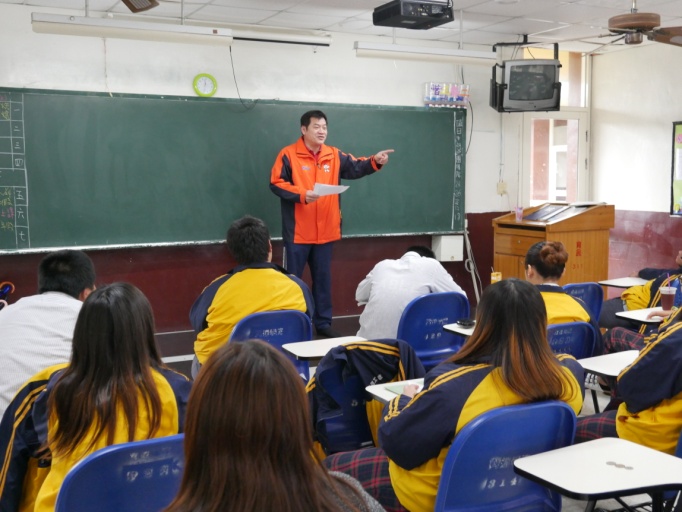 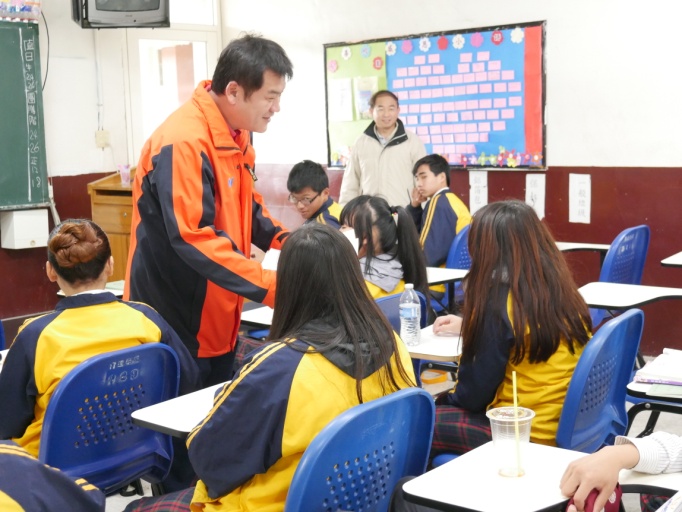 微電影拍攝技巧說明微電影拍攝技巧說明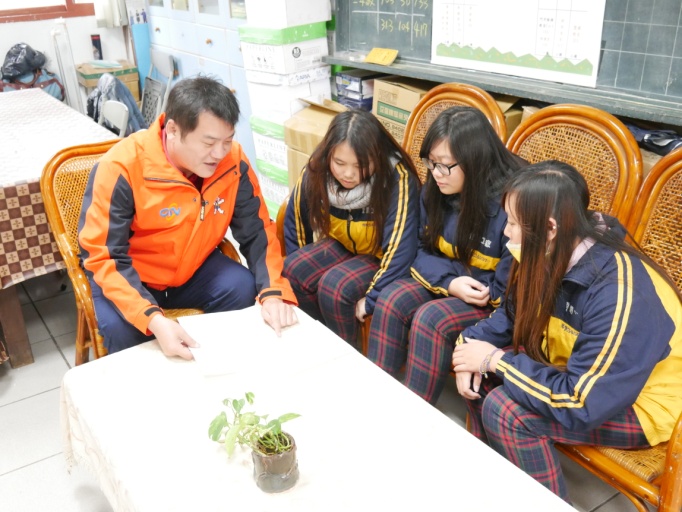 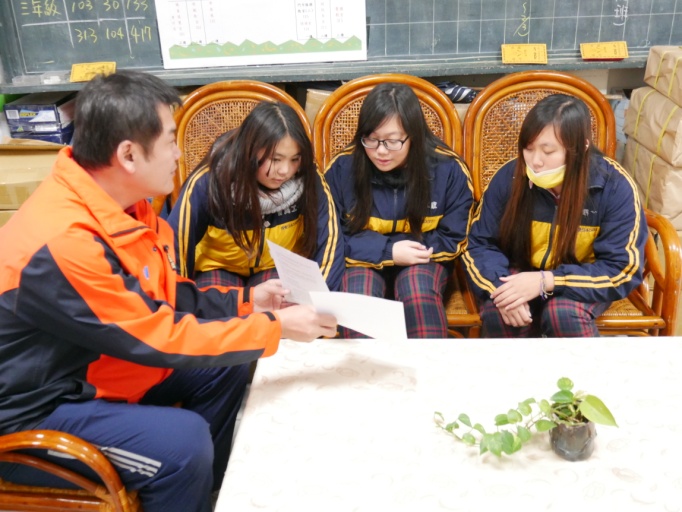 微電影劇本討論微電影劇本討論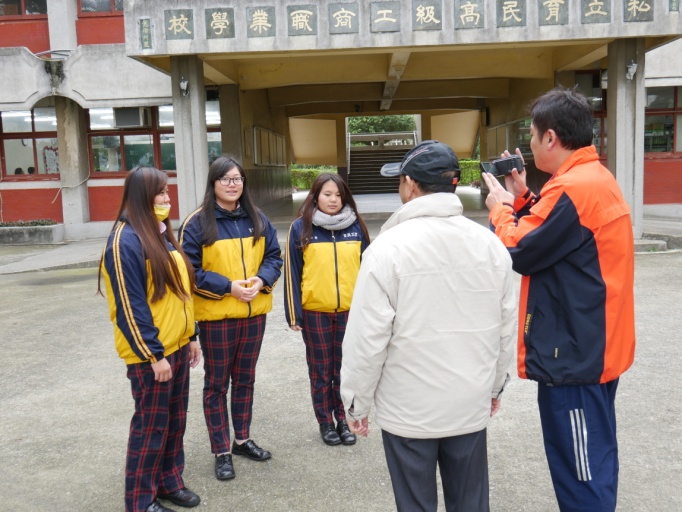 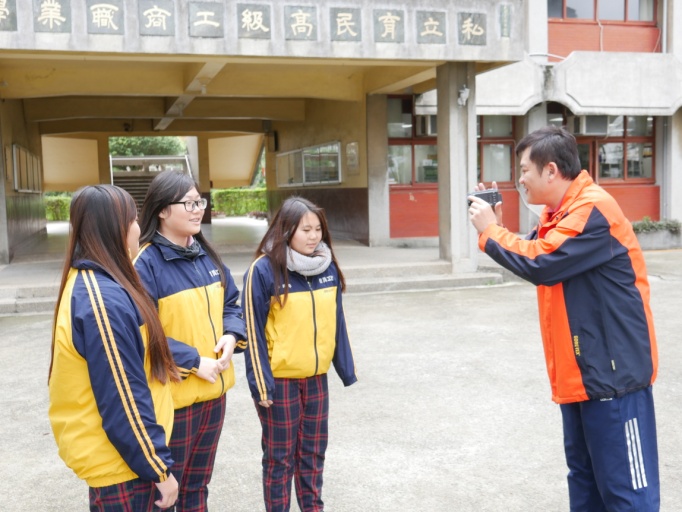 微電影實際拍攝微電影實際拍攝